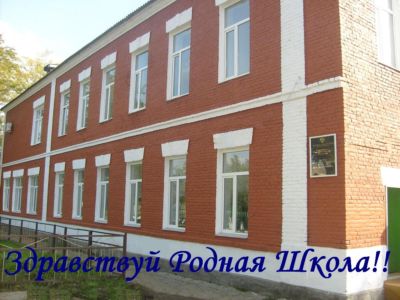 История школы.История нашей школы началась задолго до 1938 года.
В приспособленном здании, где в настоящее время находится начальная школа, размещалась начальная школа № 8. директором была Лотиева Тамара Васильевна. Она проработала здесь со дня основания школы до самой пенсии.
В 1938 году вступило в строй новое здание – нынешний основной корпус. Это была вторая типовая школа в городе. Называлась она Хасавюртовская средняя школа № 8 имени Сулеймана Стальского.
В этом же 1938 году учащиеся 5-8 классов школы № 3, что находилась по улице Дагестанская, во дворе нынешнего детского сада «Звездочка», были переведены в школу № 8. первым директором был Шаулов Лазарь Ишваевич.
В 1939-1940 учебном году школа сделала первый выпуск, в 1941 году – второй, который насчитывал 56 человек. Нельзя не вспомнить учителей, которые работали в школе в те годы:
Шаулов Л.И. – директор, Куценко В.П. – завуч, Зуев М.К. – учитель русского языка и литературы, Зуева А.П. – учитель математики, Рагулева А.А. – учитель химии и биологии, Холодова И.С. – учитель географии, Захаров И.С. – учитель истории, Константинов И.С. – учитель черчения, Ильягулов П.И. – учитель физики, Буш Х.Ф. – учитель немецкого языка.
1941 год… Великая Отечественная война. Выпускники 1940 и 1941 годов прошли через все тяготы военных испытаний. Многие не вернулись с поля боя. Пали смертью храбрых Баев Георгий, Желтенко Павел, Зверев Леонид, Костин Иван, Кобзарь Владимир, Стукалов Иван, Салчилов Иван, Фабульянов Михаил, Чабан Михаил, Попов Владимир.
Скончались от тяжёлых ран после войны Загороднюк Иван, Чубенко Иван, Шаповалов Павел.
Воспитанником школы является Герой Советского Союза – Бороненко Владимир Яковлевич.
На фронтах ВОВ сражались и выпускницы школы: Боронина Тамара, Васильева Нина, Которская Анна, Саженина Любовь.
Особое место в истории школы отведено Кардашову Б.А. – выпускнику, бессменному вожатому, участнику войны, затем учителю истории, завучу школы.
Александр Семенович Макуха – ученик 9 класса, в 1941 году добровольно ушел на фронт. За свои подвиги получил 12 медалей. После войны своё призвание нашёл в педагогической деятельности.
В годы войны школа была занята под госпиталь. После войны, в 1945 году, она была преобразована в семилетку, при которой находился интернат горцев на 100 человек. Директором интерната был с 1945-1949 Бегиев Д., с 1949-1951 гг.- Азаматов М.М., с 1951-1956 гг.- Шерстобитов Т.П.
После войны школа была переименована в школу № 3, а после закрытия интерната в 1956 году - в среднюю школу №3 . Директором стал Захаров Иван Сергеевич, который проработал здесь до сентября 19689 года. А с сентября 1968 года и по апрель 1984 года директором школы № 3 был Джанхуватов С.А. С апреля 1984 года по август 1992 года руководил школой Салимгереев К.Ю. В августе 1992 года его сменил Умаров А.Н.. А с ноября 2006 года и по настоящее время педагогический коллектив сш № 3 возглавил Даибов М.А.
На первый взгляд очень сухие данные. Но если взглянуть на это глазами учителя, все лучшие годы жизни посвятившего школе, вспомнить каждый прожитый с учащимися день – дороже и интересней нет ничего на свете. Это наша школьная жизнь, это свет , зажжённый в сердцах учеников учителем ; это свет, который не гаснет даже через много лет. Соберутся ученики на юбилей и вспомнят своих любимых учителей. Многих из старшего поколения уже нет в живых , но то «вечное и разумное» , что сеяли они, живо в учениках, которые передали те добрые всходы своим детям и внукам. Ради этого стоит быть учителем.
Вспомнят Погулу Григория Фёдоровича, фронтовика, бывшего партизана, учителя географии . Наверное, нет уголка в Дагестане , где бы не побывал Григорий Федорович со своими учениками . До сих пор в школе с любовью хранят альбомы, собранным Погулой Г.Ф. материалом о Дагестане.
Вспонят Пшеничного Петра Алексеевича, Захарова Ивана Сергеевича, Богачёву Прасковью Павловну, Мясоковскую Клавдию Петровну, Борзовых Ивана Дмитриевича и Елизавету Яковлевну, Куц Александру Анисимовну, Нечай Марию Яковлевну, Тюнину Марию Сергеевну и многих других.
Вспомнят любимого учителя и директора школы – Джанхуватова Сулеймана Арслевовича , который очень рано ушёл из жизни.
Никого не удивило, что сш № 3 , с которой были связаны лучшие годы Сулемана Арслевовича, где он учил молодое поколение радоваться жизни, любить её так, как он любил ; познавать науки ; где он был большим другом и наставником детей , через пять месяце после смерти было присвоено его имя. С апреля 1994 года школа носит имя Джанхуватова С.А.
Хотелось бы о каждом учителе , проработавшем в нашей школе со дня её основания, вспомнить хоть одним словом. Их было так много – мудрых , умных, добрых, талантливых бастров своего дела за 70 лет! Сколько душевной теплоты, благородства, человечности оставили они после себя. Смотришь на сегодняшний наш коллектив и думаешь – это продолжение традиций педколлектива тех лет.

Школе - 70, а 50 лет жизни Масленниковой Тамары Петровны связаны со школой №3. Сначала ученица, затем учитель физики, а с 1968 года - заместитель директора по учебно-воспитательной работе. Мудрый педагог, опытный наставник, умный руководитель и просто хороший человек – так можно коротко охарактеризовать её. Благодаря ей многие учителя навсегда определились в своём выборе . Заслуженный Учитель Дагестана, а сколько благодарностей и похвальных грамот !
Много талантливых педагогов работает в школе № 3 , и все они заслуживают самых высоких наград. Благодаря их самоотверженному труду, добросовестному отношению к своему делу ,воспитанники нашей школы являются победителями городских и республиканских олимпиад.
Это Эскерова М.А. ( 13 победителей олимпиад ), Алиева Б.М., Будайханова Н.А.,
Тулперова Я.А., Кадырова К.Г., Панаханова Р.А., Мусаев Д.П. Биологи школы Гаджиева М.З., Темирханова Т.М. вместе со своими учениками принимают активное участие на всех городских мероприятиях, которые проводит эколого-биологический
центр и завоёвывают призовые места.
Заслуживает благодарности и труд учителей Гафизовой А.А., Костышевой М.Б.,
Ефремовой Л.Н., Саадулаевой Д.А., Дагировой А.М., Исламовой Д.К., Мирзабековой Р.А., Дадашевой К.С., Шахбановой Ф.А., Аджаматовой Б.Ю., Бектимировой М.Я., Абукаевой Г.М., Салаватовой Т.З., Колесника И.А., Алхазова Р.Г., Дагировой В.Г., Шахманова А.Г.
50 лет своей жизни посвятила школе Забитова Н.Б., из них 25 лет школе №3.
За последние годы окончили школу на Золотую и Серебряные медали 80 учащихся . Это результат труда учителей сш № 3.
Отдельно хочется сказать о коллективе учителей начальной школы. Опытные педагоги-профессионалы, отдающие себя работе до конца, они без устали учат малышей добру, справедливости ; учат познавать мир. Благодаря их кропотливому
Труду, учащиеся начальных классов показывают хорошие знания и в средней школе и занимают призовые места на городских и республиканских олимпиадах.
Четыре учителя начальной школы начальной школы из 17 имеют звания
«Почетный работник Российской Федерации» - Темирчиева З.М., Курбанова А.М.,Шагаева Н.М.,Ширинова Ш.Ш. Порядочность, добросовестное отношение к работе, постоянное повышение своего педагогического масчтерства, любовь к детям и своей профессии отличают Алыпкачеву Б.Д., Аковову У.С., Маликову Э.М.,
Арсланалиеву Г.Д., Асекову Ж. З. Рядом с ними, продолжая их работу во внеурочное время, трудятся и воспитатели группы продлённого дня Асекова а.А., Джанбекова Д.Т., Асекова Г.З. Умело руководит коллективом учителей начальной школы Муртузалиева Гульнара Ирбайхановна.
Членом педколлектива считают и Саламову Хатимат – заведующую столовой, так же медсестру - Алиеву Мадину.
В школе много молодёжи. От того, чему мы научим их сегодня, сможем ли передать свой педагогический опыт и любовь к школе, зависит, каким будет педагогический коллектив завтра. Можно с уверенностью сказать, что Гасанова С.А. – учитель математики, Махтиева С.Ш. - учитель русского языка и литературы – на своём месте. Они уже завоевали любовь учащихся и родителей.
Показатель работы школы , помимо знаний, это воспитанность учащихся. В школе проводится большая воспитательная работа – встречи с ветеранами Великой отечественной войны , ветеранами труда ; классные часы на нравственные темы. Большое внимание уделяется трудовому воспитанию. Не забывают учащиеся и учителей, которые находятся на заслуженном отдыхе : Аджиеву А.А., Дадаева А.А., Шаулову Е.Я., Тутушева Д. , Стукалову В.К. и др.
Одарённые дети занимаются в музыкальной, художественной школе, спортивных секциях. Под руководством Алиевой Л.Х. работает в школе вокально-драматический кружок «Планета Детства». Мы гордимся тем, что наши учащиеся –спортсмены являются чемпионами Дагестана , России, Мира по различным видам спорта.
Многие наши выпускники посвятили себя искусству. Это звёзды эстрады : Топаева Юлдуз,Алиева Индира, Сатуев Тимур, Меликов Тимур, Гасанов Дауд, Гаджимурзаев Марат, ведущая телеканала «Гелиос» - Абушева Фатима. Главным показателем хорошей работы педагогического коллектива является то, как смогли найти себя в жизни выпускники школы.
Многие наши питомцы занимают высокие посты в разных уголках России. Но самое отрадное то, что среди выпускников школы много педагогов. Только в нашей школе 20 учителей – это выпускники школы , в их числе и директор Даибов Марат Арсланалиевич. Это второй выпускник, которому пришлось возглавить педколлектив родной школы. Первым был Салимгереев К.Ю. Трудная и ответственная миссия возложена на молодого директора, но уважение памяти прошлого, традиций школы в сочетании с требованиями сегодняшнего дня , помогают Даибову М.А. успешно строить свою работу.
Сегодня в школе много проблем , но на помощь приходят люди, которые болеют душой за завтрашний день наших детей. Администрация города, Управление образования , родители учащихся с пониманием относятся к нуждам и проблемам школы. Особенно хочется вспомнить сегодня добрым словом людей, которые всегда готовы помочь школе : Алокавов Надырсолтан – директор спецстроя «Сервис», Абуков Абакар - директор кирпичного завода, Закриев Дауд – директор ЖБИ, Умалатов Магомед-Саид – директор филиала «Россельхозбанк», Умаханов Багавдин - депутат Городского Собрания.
Сорок лет моей жизни тоже отдано средней школе № 3 ; имею награды Республиканского и Федерального значения. Но самой лучшей наградой для мен6я является то, что за все эти годы, работая учителем начальных классов , учителем русского языка и литературы, и затем 25 лет заместителем директора по учебно-воспитательной работе, я ни разу не пожалела о том, что выбрала профессию учителя, что самые лучшие годы моей жизни прошли в педколлективе сш №3, который научил меня многому.
Наш коллектив – это грамотные, образованные и мудрые профессионалы своего дела. В школе 4 почётных работника Российской Федерации, 2 Заслуженных Учителя Дагестана , 11 учителей высшей категории, более 40 учителей первой категории и много молодых педагогов , у которых всё ещё впереди. 4 учителя школы №3 являются победителями конкурсов «Учитель года» разных лет : Шахманов А.Г.,Абукаева Г.М., Арсланалиева Г.Д., Абакарова К.А.,Гаджиалиева З.Р.
Благодаря целенаправленной работе в деле образования и воспитания , педагогический коллектив школы является победителем Национального Проекта образования «Грант – миллион»
Учителя верят, что теперь у них появилась возможность претворить жизнь свою заветную мечту – внедрить в учебно-воспитательный процесс инновационные методы обучения, открыть дополнительный компьютерный класс . Все учителя поставили перед собой цель : в совершенстве овладеть техникой работы на компьютере.
26 апреля будет оживленно во дворе школы. Снова встретятся со школой бывшие одноклассники . Педколлектив и учащиеся школы будут рады встрече с выпускниками.Наши наградыЗАСЛУЖЕННЫЕ РАБОТНИКИ ДАССР:
1. Масленникова Т.П. - заместитель директора по УВР, учитель физики,
2. Абакарова З. А. - учитель русского языка
3. Мясоковская К.П. – учитель начальных классов.
4. Богачева П.П. – учитель начальных классов.
5. Алиева Н.Ж. – учитель математики.
6. Кардашов Б.А. – директор школы.
7. Куценко В.П. – завуч.
8. Маликов А.Г. – учитель математики.
ЗВАНИЕ «ПОЧЕТНЫЙ РАБОТНИК ОБЩЕГО ОБРАЗОВАНИЯ РФ»:
1. Хайбуллаева Маржан Исламовна - учитель географии.
2. Шагаева Нина Магомедовна - учитель начальных классов.
3. Ширинова Шахниса Шевкетовна — учитель начальных классов.
4. Курбанова Асма Магометовна - учитель начальных классов.
5. Темирчиева Зухра Мокавовна — воспитатель ГПД.
6. Шахбанова Ф.А. - учитель математики
ОТЛИЧНИКИ НАРОДНОГО ОБРАЗОВАНИЯ РД :
1. Костышева Марина Борисовна - учитель русского языка,
2. Гаджиева Мая Закарьяевна - учитель биологии.
3. Эскерова Магизар Агаселимовка - учитель русского языка.
4. Гафизова А.А.- учитель русского языка.
5. Садулаева Д.А- учитель английского языка.
7. Маликова Э.М.- учитель начальных классов.
8. Абакарова К.А.- учитель аварского языка.
9. Кадырова К.Г.- учитель кумыкского языка
НАГРАЖДЕНЫ ГРАМОТАМИ РД, ГУО:
1. Акаев Д.М. - заместитель директора по ВР,
2. Будайханова Н.А. - учитель русского языка.
3. Мирзабекова Р.А. - учитель химии.
4. Муртузалиева Г.И. - заместитель директора
5. Кадырова К.Г. - учитель кумыкского языка.
6. Гаджиалиева З.Р. - учитель кумыкского языка.
7. Арсланалиева Г.Д. - учитель начальных классов.
8. Курбанова A.M. - учитель начальных классов.
9. Асекова Д.З. - учитель начальных классов.
10.Султанханова Б.М. - учитель аварского языка.
11.Масленникова Т.П. - заместитель директора по УВР
12.Абакарова З.А. - учитель русского языка.
13.Эскерова М.А. - учитель русского языка.
14.Гафизова А.А. - учитель русского языка.
15.Абакарова К.А. - учитель аварского языка.
16.Садуллаева Д.А. - учитель английского языка.
17.Гасанова С.Ш. - учитель математики.
18.Шахбанова Ф.А. - учитель математики.
19.Исламова Д.К. - учитель физики.
20.Маликова Э.М. - учитель начальных классов.
21.Карамурзаева А.А. - учитель начальных классовВахта ПамятиМне кажется порою, что солдаты,
С кровавых не пришедшие полей,
Не в землю эту полегли когда-то,
А превратились в белых журавлей.




Они до сей поры с времен тех дальних
Летят и подают нам голоса.
Не потому ль так часто и печально
Мы замолкаем, глядя в небеса?

Летит, летит по небу клин усталый -
Летит в тумане на исходе дня,
И в том строю есть промежуток малый -
Быть может, это место для меня!

Настанет день, и с журавлиной стаей
Я поплыву в такой же сизой мгле,
Из-под небес по-птичьи окликая
Всех вас, кого оставил на земле.